Home- Editar textos (Precisámos de saber que textos ao certo)- Editar Indicadores 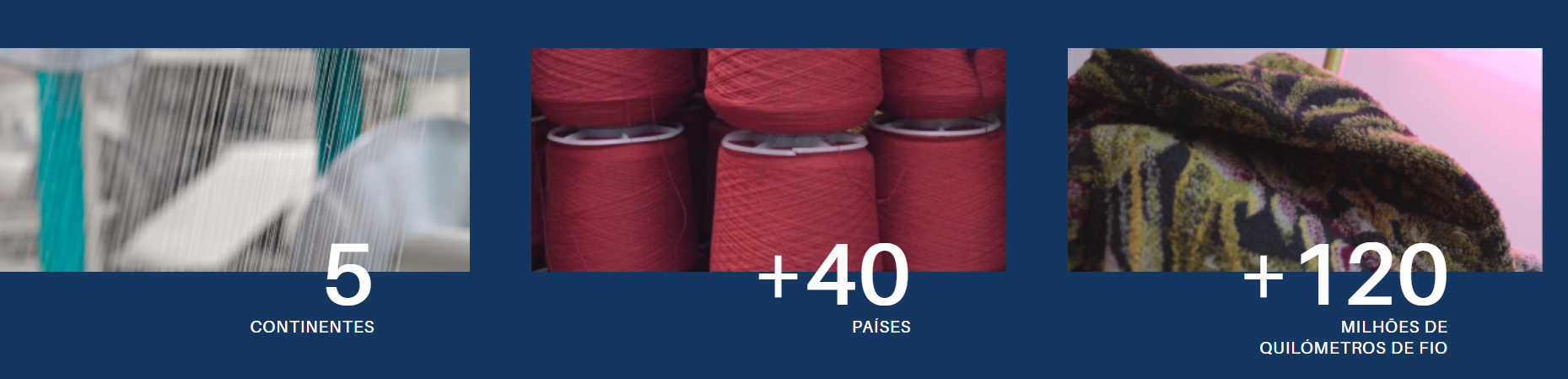 - Editar HistóriaSobre Nós- Editar textos (Precisámos de saber que textos ao certo)- Editar IndicadoresO que Fazemos- Editar ProdutosSustentabilidade - Editar Conteúdo (Precisámos de saber que conteúdos ao certo)Media- Editar Notícias, Publicações e VídeosContactos- Editar Conteúdo (Precisámos de saber que conteúdos ao certo)